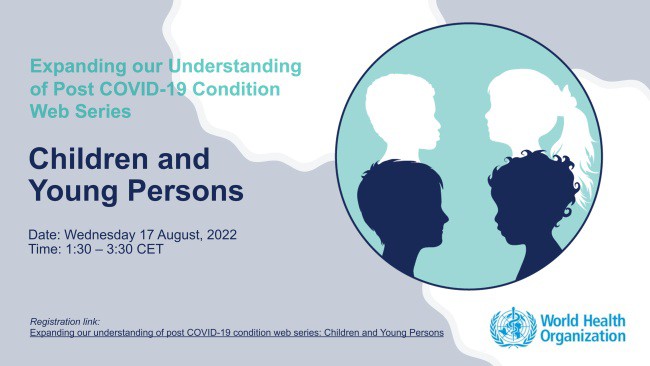 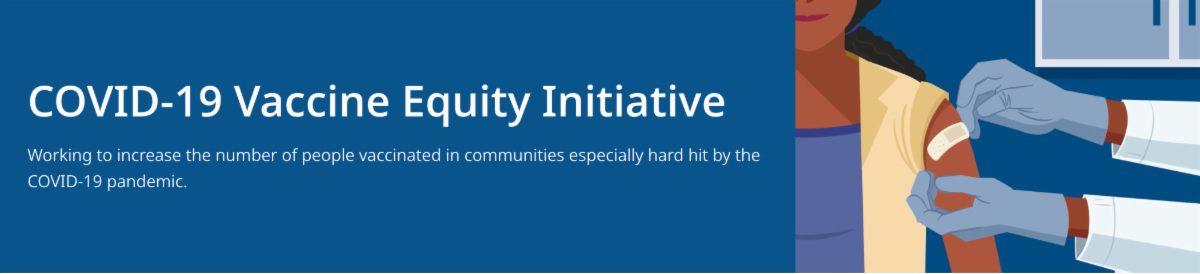 Videos featuring local physicians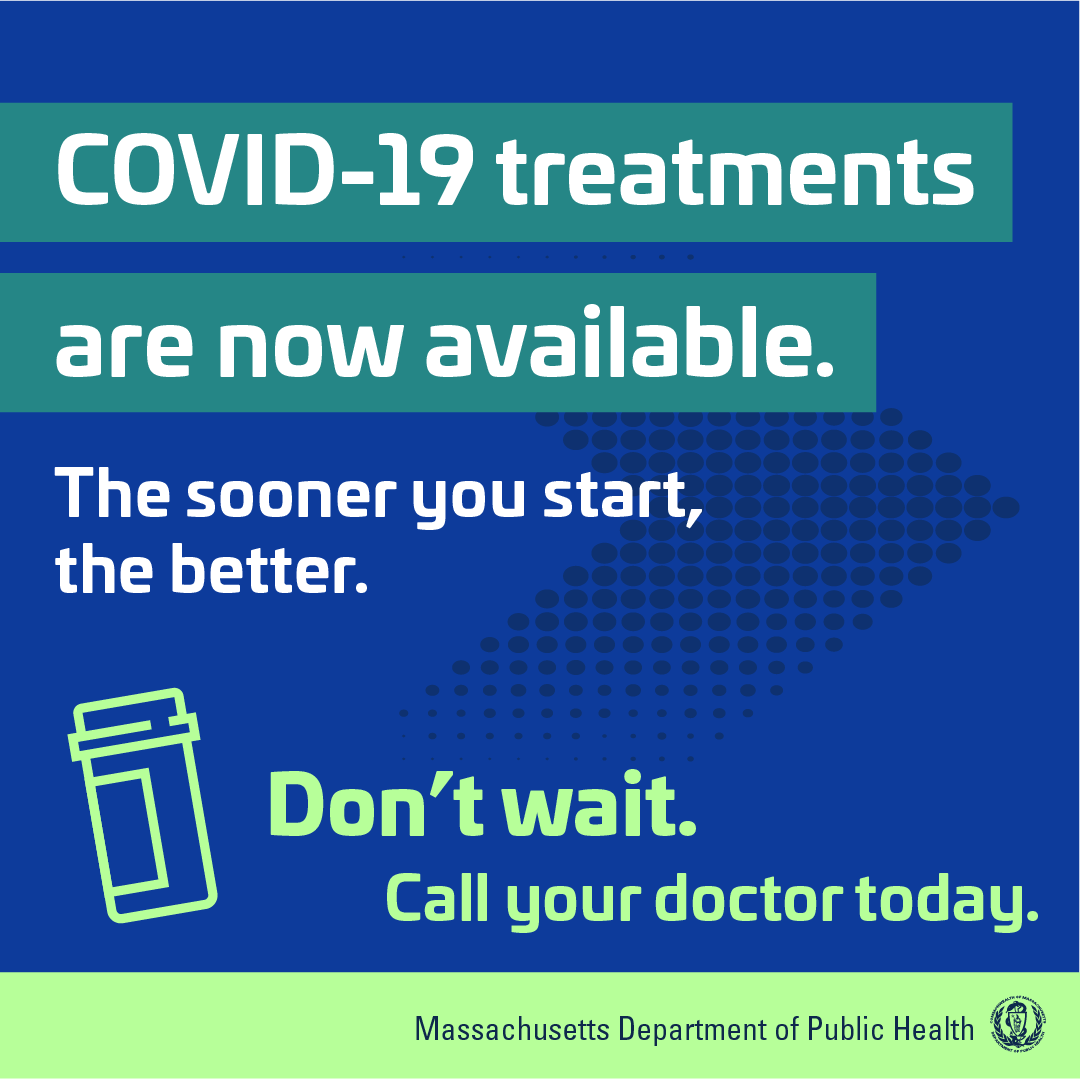 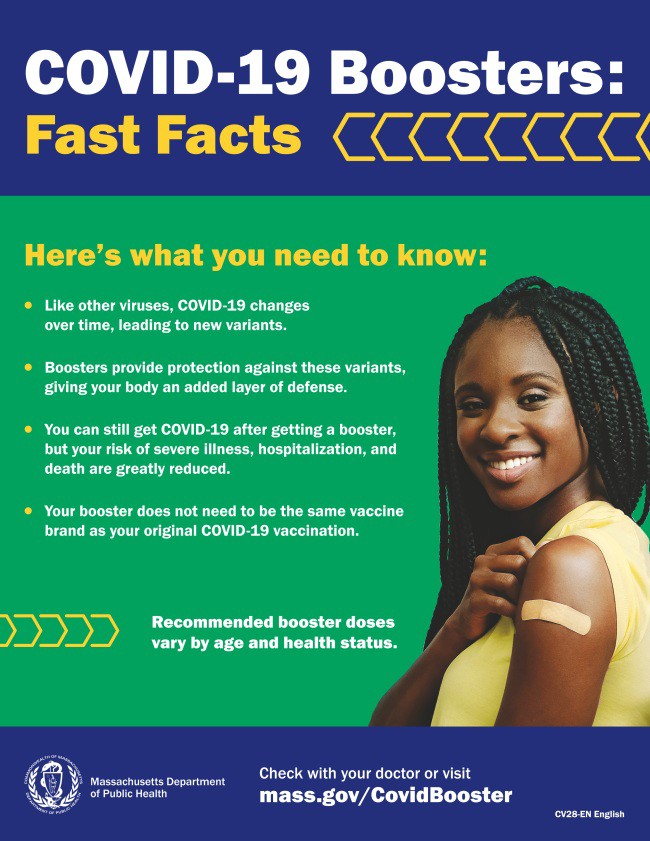 discussing COVID-19 treatment options (in English, Spanish, and Haitian Creole)Learn more about how to access treatment, including telehealth and in- home options.PLEASE SHARE: COVID-19 BOOSTER FAST FACTSCOVID-19 boosters provide protection against COVID-19 variants and greatly reduce your risk of severe illness, hospitalization, and death. Some people may be eligible for a second booster.Booster fast facts flyers are available in 12 languages.COVID-19 VACCINATION FOR CHILDREN AGES 6 MONTHS AND OLDERSeveral new materials are available to help promote COVID-19 vaccination for children ages 6 months+:Basic fact sheet (in 12 languages) DPH social media graphicFAQs about the vaccine for children 6 months+ in multiple languagesMessages about the vaccine for children 6 months+ in multiplelanguages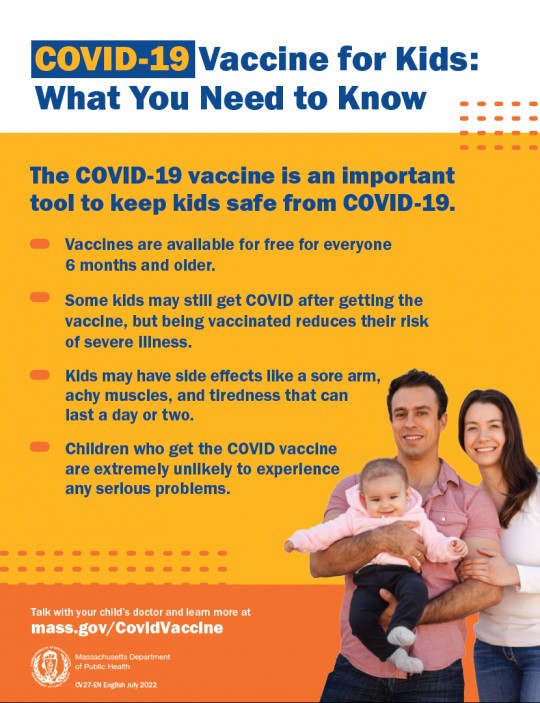 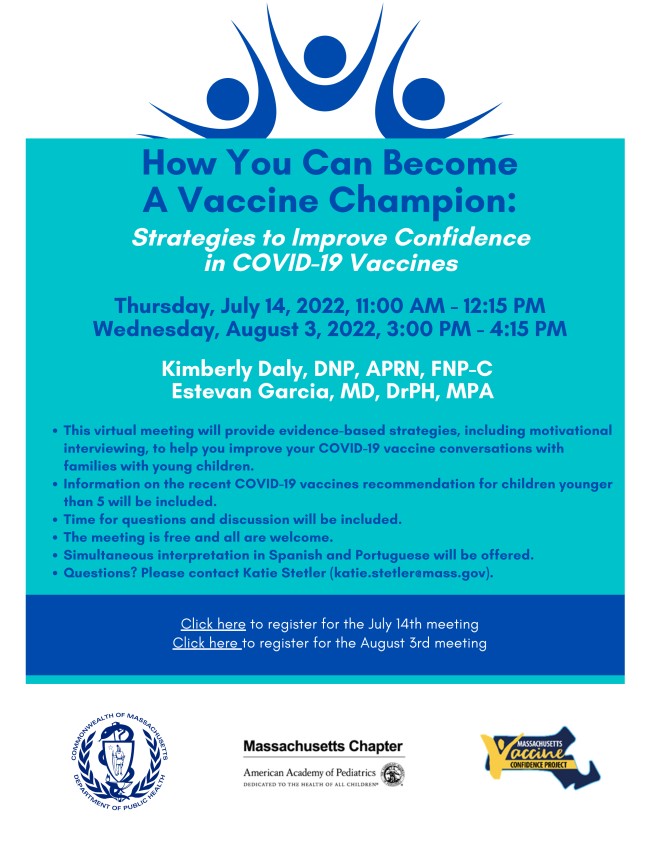 Additional resources are also available, including this short video about vaccine safety and efficacy (in English and Spanish).HAPPENING SOON - BECOME A VACCINE CHAMPION: LEARN STRATEGIES FOR IMPROVING CONFIDENCE IN THE COVID-19 VACCINEDPH and several partners are offering an upcoming training to help you improve confidence in COVID-19 vaccines.Meetings are free, and all are welcome. Register for August 3.Please share! Flyers availablein English, Spanish, and Portuguese.Multilingual COVID-19 Materials (videos and printables; organized by language)COVID-19 Funeral Assistance from FEMA (including one-pager with key infoavailable in multiple languages)COVID-19 Vaccination Tools for EmployersArchive of COVID-19 Vaccine Communications Updates (past editions of VEI Roundup)FIND A COVID-19 VACCINE OR BOOSTERVaccine FinderFind, Schedule, or Sign Up for a Mobile COVID-19 Vaccination COVID-19 In-Home Vaccination ProgramRequest a Copy of Your Vaccine CardCOVID-19 VACCINE STANDING ORDERS (FROM CDC)Pfizer6 months - 4 years (updated 6/21/22)5-11 (updated 5/24/22)12 + Gray Cap (updated 5/24/22)12 + Purple Cap (updated 5/24/22)Moderna6 months - 5 years (updated 7/11/22)18+ years (updated 7/11/22)Janssen (updated 5/24/22)Lawrence and MethuenIn June and July, VEI's Outreach and Engagement Team supported 21 clinics in Lawrence and Methuen in partnership with local boards of health. Outreach partners include Groundworks Lawrence and AgeSpan. More than 160 vaccinations, including 20 first doses in children under 5, were administered. VEI is also partnering with the Greater Lawrence Community Action Center (GLCAC) for summer/fall clinics, recently administering 63 vaccinations.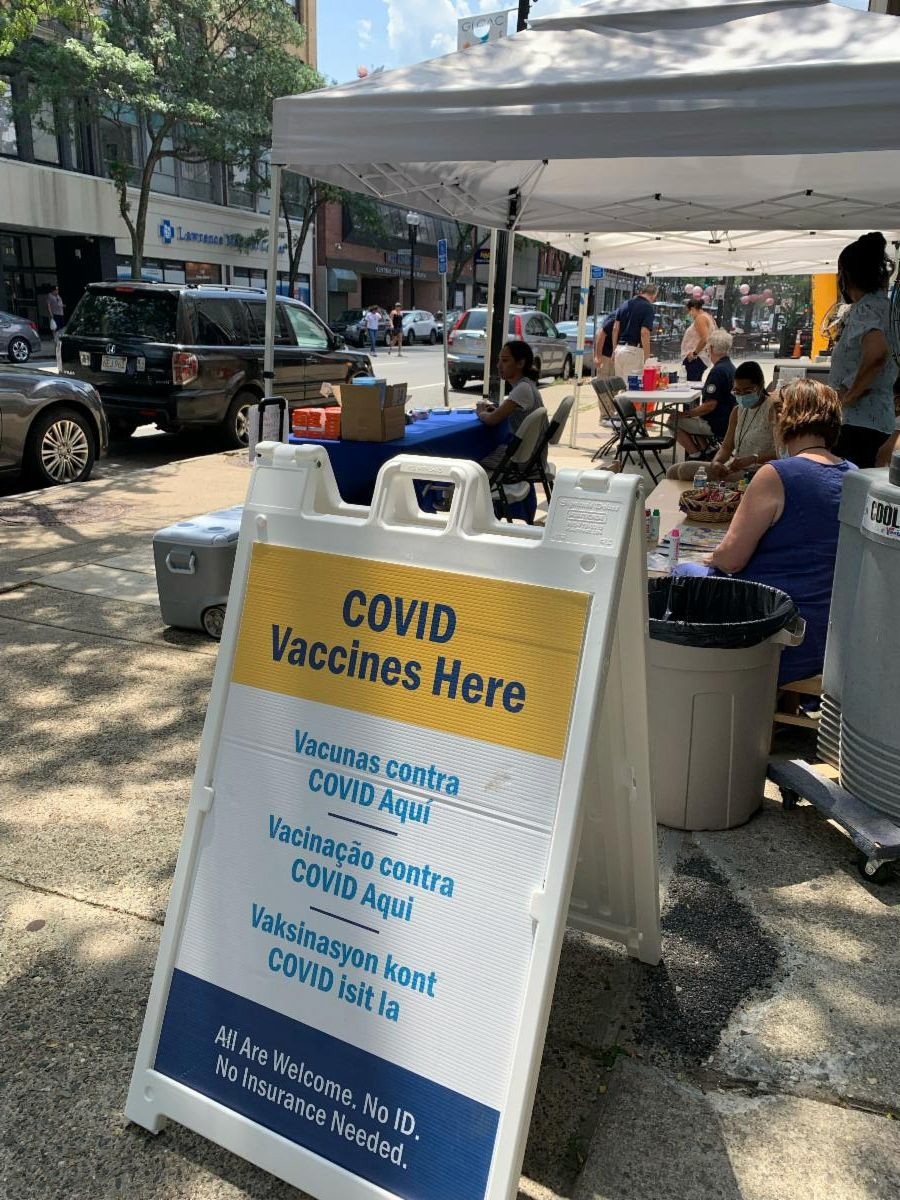 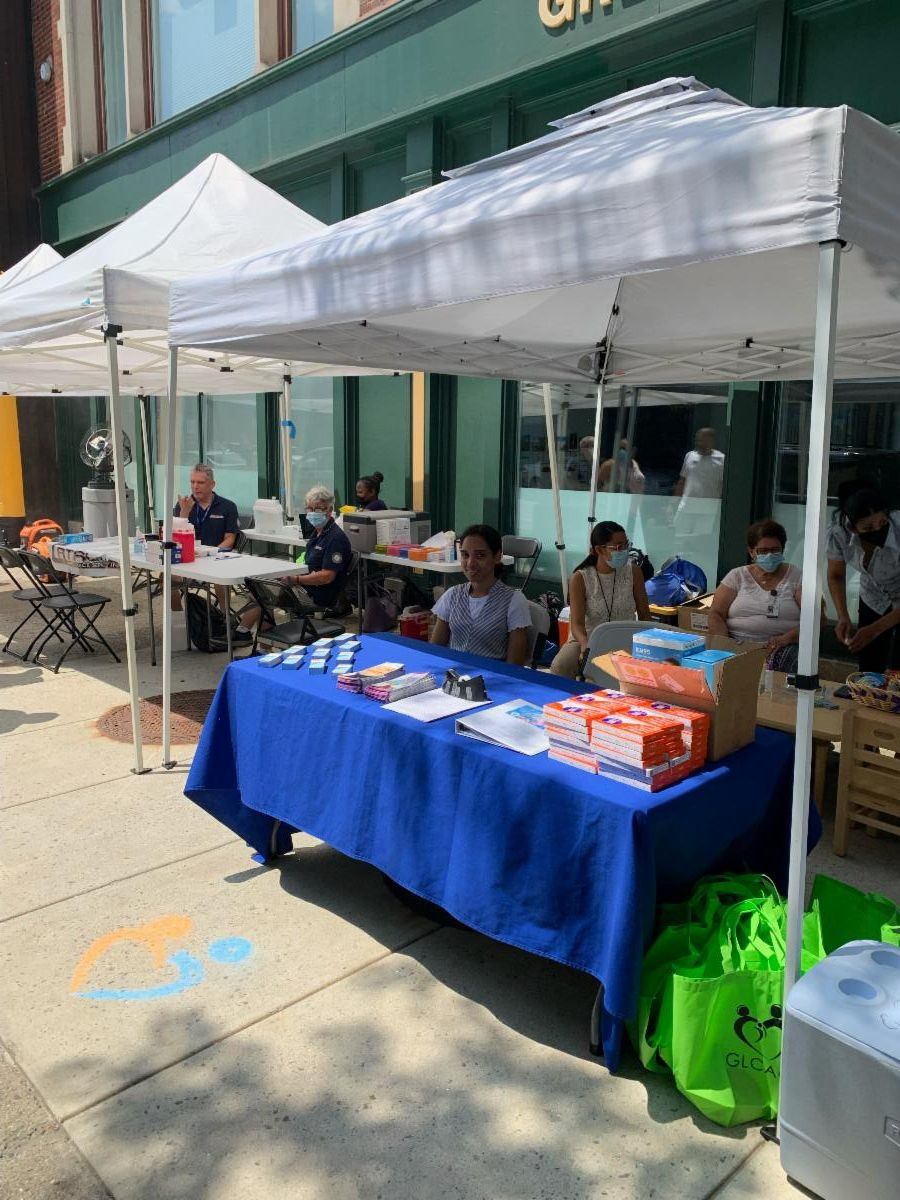 Images: Photos from a recent clinic in partnership with Greater Lawrence Community Action Center.Read More Highlights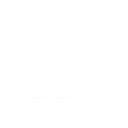 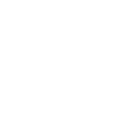 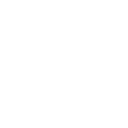 Visit the VEI WebsiteVaccine Equity Initiative | 250 Washington Street, Boston, MA 02108 Unsubscribe vaccineequityinitiative@mass.govConstant Contact Data NoticeSent by vaccineequityinitiative@mass.gov in collaboration with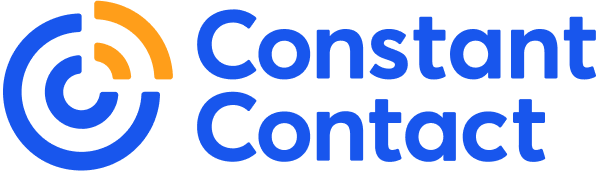 Try email marketing for free today!